Publicado en Madrid el 29/10/2020 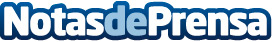 Aprender a gestionar las emociones, clave para reducir la pérdida de cabello en otoño según CignaLos niveles altos de estrés favorecen la liberación de picos de cortisol, una hormona que afecta directamente al folículo pilosoDatos de contacto:Trescom91 411 58 68Nota de prensa publicada en: https://www.notasdeprensa.es/aprender-a-gestionar-las-emociones-clave-para Categorias: Medicina Nutrición Industria Farmacéutica Belleza Bienestar http://www.notasdeprensa.es